RENCANA BISNISPENDIRIAN USAHA CAFÉ“KOPASTIAN (KOPI PASTRY KEKINIAN)”DI CAKUNG, JAKARTA TIMUROleh :Nama : James AdiputraNIM : 75150469RENCANA BISNISDiajukan sebagai salah satu syaratuntuk memperoleh gelar Sarjana Administrasi BisnisProgram Studi Administrasi BisnisKonsentrasi Bisnis Internasional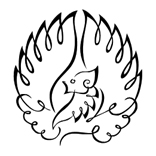 INSTITUT BISNIS DAN INFORMATIKA KWIK KIAN GIEJAKARTAAgustus 2019